CSCA Mentoring ProgramMentee Application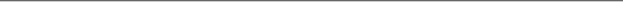 Personal InformationName:_________________________________________________________Mailing Address:_____________________________________________City:____________________ State:____________ Zip:_______________Home/Cell Phone:________________________________Email Address:____________________________________Gender:_____________________   Date of Birth:__________________Employment InformationIs this your first year as a school counselor? (  )Yes  (  )NoIf no, how many years have you been a school counselor? ______________What campus are you currently counseling at? ________________________________________What grade level do you currently work with (place an x)(  )Elementary (  ) Middle (  )High (  )Supervision/Guidance DirectorDo you have experience working with other grade levels? If so, which one(s), (place an x to all that apply)(  )Elementary (  )Middle (  )High (  )Supervision/Guidance DirectorIn what grades do you have prior experience? Have you ever served as a mentor or a mentee before? If so, how was your experience? What is your preferred means of communication with your mentor? Additional InformationPlease list the specific area(s) within the comprehensive school counseling program you feel you need the most guidance. For example; classroom guidance, individual planning, individual counseling, group counseling, parent involvement, etc. Please list any special interests/hobbies you have that may be helpful in matching you with a mentor.Please describe your definition of a successful mentoring relationship.Please write a brief statement on why you wish to participate in the CSCA Mentoring Program, including what you feel you could share with your mentee. To help us make the most appropriate matches for our mentors and mentees, please indicate any preferences you have for your mentor. Although we may not be able to honor all requests/preferences, we will make every attempt to provide the best match to ensure a valuable and meaningful mentoring relationship.Please place an x to all that apply:I prefer to work with a: (  )Male   (  )Female   (  )EitherI prefer to work with a counselor in the following level:(  )Elementary (  )Middle (  )High (  )No preferenceThank you for your interest in the CSCA Mentoring Program. Please submit your application via email to:Vasti HolstunMentoring Program Coordinatorvholstun@liberty.eduThank you,CSCA Mentoring Program Committee